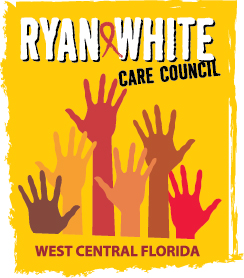 WEST CENTRAL FLORIDA RYAN WHITE CARE COUNCILPLANNING AND EVALUATION COMMITTEESUNCOAST HOSPICE, CLEARWATERTHURSDAY, APRIL 12, 20189:30 A.M. – 11:00 A.M.MINUTESCALL TO ORDERThe meeting was called to order by Chair, Jim Roth at 9:40 a.m.ATTENDANCEMembers Present: Kirsty Gutierrez, Charlie Hughes, Jim Roth, Marylin Merida, Elizabeth RuggMembers Absent: Lisa Condor, Nicole Kish, Vicky Oliver, Sheryl HoolsemaGuests Present: None.Recipient Staff Present: Aubrey ArnoldLead Agency Staff Present: Floyd EgnerHealth Council Staff Present: Lisa Nugent, Naomi Ardjomand-Kermani, Katie ScusselCHANGES TO AGENDAReview of the Integrated Plan will be tabled until the May meeting.ADOPTION OF MINUTESThe minutes for March 8, 2018 were approved (M: Hughes, S: Merida) and were passed by acclamation.CARE COUNCIL REPORTKirsty Gutierrez, P&E Co-Chair reported that Aubrey Arnold informed Council members that we are still working with a partial grant award and are unsure as to when the remainder of the grant award will be issued.  He anticipates that this will occur in July or August, but that the Hillsborough Board of County Commissioners (HBoCC) will float the program until the full award is received. Two first time interim awards in the amount of 4.5 million is anticipated.  Last year Ryan White ran on 10.5 million with 100 thousand dollars in carryover money.  Contract language requires that providers only spend 1/12 of funds to account for the partial award received.The HBoCC approved the indigent healthcare plan with eligibility limits for the Federal Poverty Line has been increased.  Many clients will have dual approval from the healthcare plan along with Ryan White funds, thus the records will be combed in order to account for clients who need to access healthcare plan, rather than Ryan White funds.Floyd Egner reported that Part B 18-19 funding year contracts are now in effect, with all Part B renewals finalized. General revenue contracts, which begin July 1 with the state fiscal year, are new being renewed.  There has been a slight increase in Part B funding through the state and is now being evaluated for best use of funds. Supplemental funding from the AIDS Drug Assistance Program (ADAP) drug rebate funds are expected again this year.Egner announced that the Medical Case Managers meeting on Tuesday March 27, 2018 was a success with more than 80 individuals in attendance. Attendees reviewed best practices observed and discussed e2Hillsborough updates, CAREWare eligibility requirements, tracking viral load suppression rates, the importance of linkage to care, and key components of medical case management.There were two member removals and membership reported that they are looking to recruit more committee members.  Kayon Henderson, Housing Opportunities for People With AIDS (HOPWA) Care Council member, reported that HOPWA received a 19 million dollar increase in funding to provide additional housing.REVIEW MINIMUM STANDARDS OF CAREMembers reviewed the Minimum Standards of Care (MSOC) which have not been revised since 2014.  A call for an addition of MSOC for Health Education and Risk Reduction (HERR) was made and Aubrey informed members that he would be receiving information on this category from a contact in Minneapolis.  This will be an expansion of what’s being done through treatment adherence counseling.Aubrey reported that David Cavalleri is in the process of updating the provider manual as revisions are needed from the last update in 2015.Members raised questions regarding Emergency Financial Assistance (EFA) and determined that this category needs to be added to the MSOC.REVIEW RYAN WHITE MEMBERSHIP DASHBOARDAubrey guided members through a review of the Ryan White Membership Dashboard and questions were raised in regards to data presented.  Members suggested an addition of the top ten zip codes in the Eligible Metropolitan Area (EMA) to be created at a glance.This year at a glance, along with membership counts, will be added to the May meeting agenda.COMMUNITY INPUT/ANNOUNCEMENTSDining for Life will be taking place on April 26, 2018, for more information members should visit: https://www.diningoutforlife.com/tampabayThe Smart Ride will occur on November 16-17, 2018 with a goal of 1.5 million dollars in funds raised.  There will be an informational meeting held on April 12, 2018 at Magiano’s at 6pm.ADJOURNMENT There being no further business to come before the Committee, the meeting was adjourned at 10:58 am.